Additional MaterialEnhanced protopanaxadiol production from xylose by engineered Yarrowia lipolyticaYufen Wu 1, 2,3 a, Shuo Xu1, 2, 3 a, Xiao Gao 1, 2, 3, Man Li 1, 2, 3, Dashuai Li 1, 2, 3, Wenyu Lu1, 2, 3*(1) School of Chemical Engineering and Technology, Tianjin University, Tianjin, People’s Republic of China(2) Key Laboratory of System Bioengineering (Tianjin University), Ministry of Education, Tianjin, People’s Republic of China(3) SynBio Research Platform, Collaborative Innovation Center of Chemical Science and Engineering (Tianjin), Tianjin, People’s Republic of Chinaathese authors contributed equally to this work.*Corresponding author: Wenyu LuTel: +86-022-27892132; Fax: +86-022-27892132.E-mails: wenyulu@tju.edu.cnFirst auther: Yufen Wu, yufenwu@tju.edu.cnOrder of authers: Shuo Xu, xushuo@tju.edu.cn              Xiao Gao, gaoxiao@tju.edu.cn              Man Li, 18435138418@163.com              Dashuai Li, dashuaili@tju.edu.cnTablesTable S1. The optimized sequences of cre, XYL1, and XYL2.Table S2. Primers used in this study.Table S3. Primers used for RT-qPCR.Figures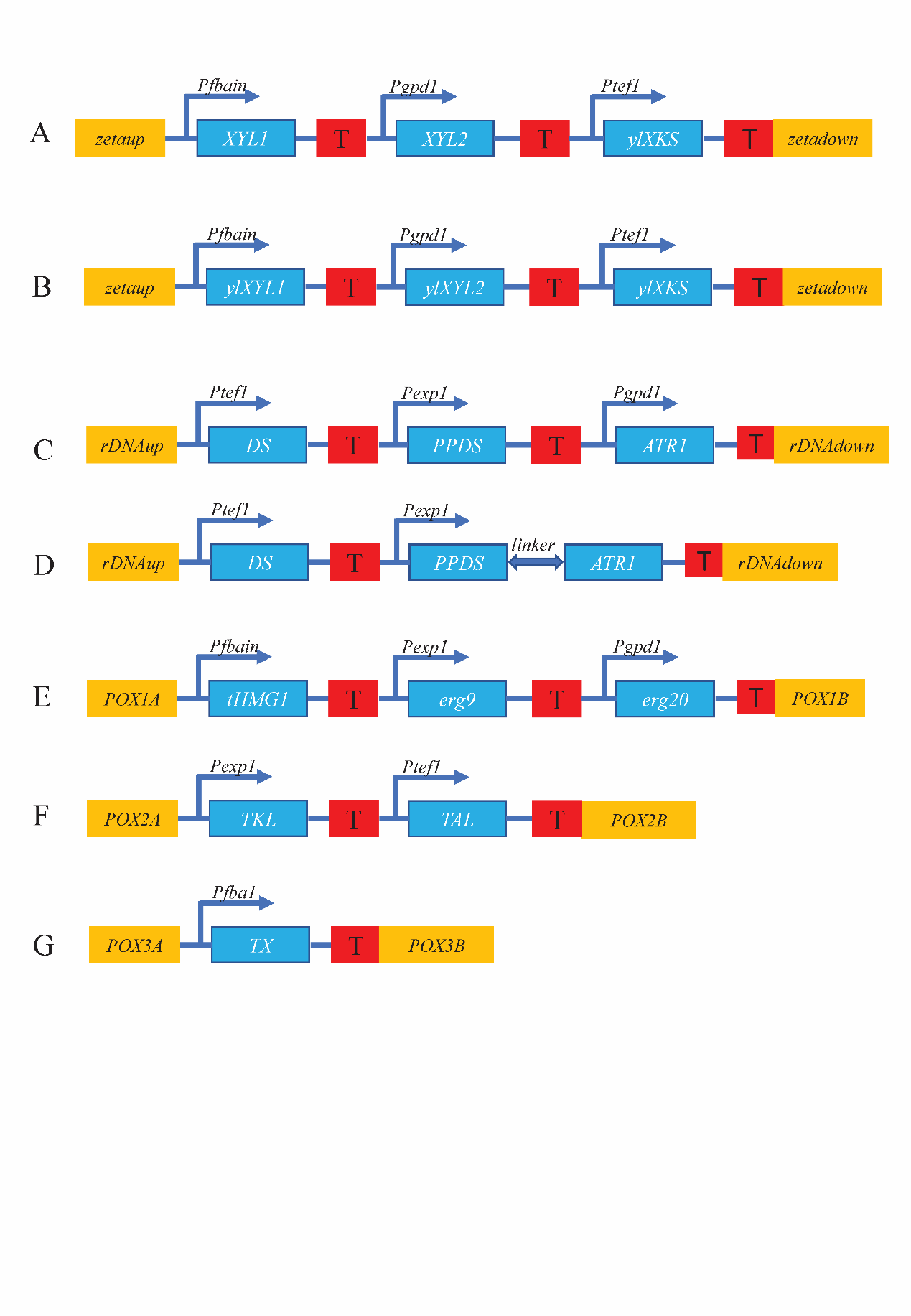 Figure S1. The construction of expression modules in this study. 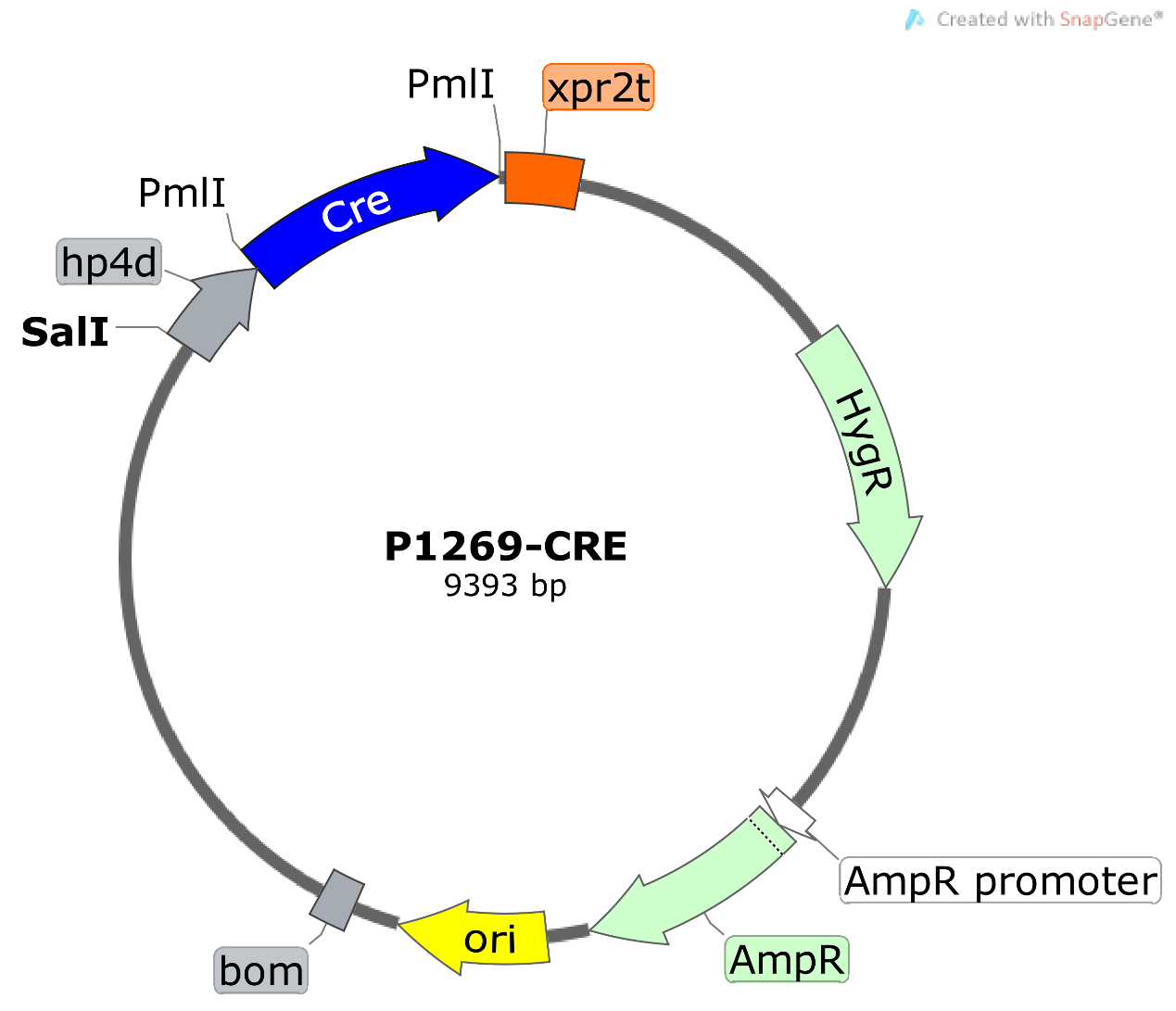 Figure S2. The diagram of pINA1269-CRE.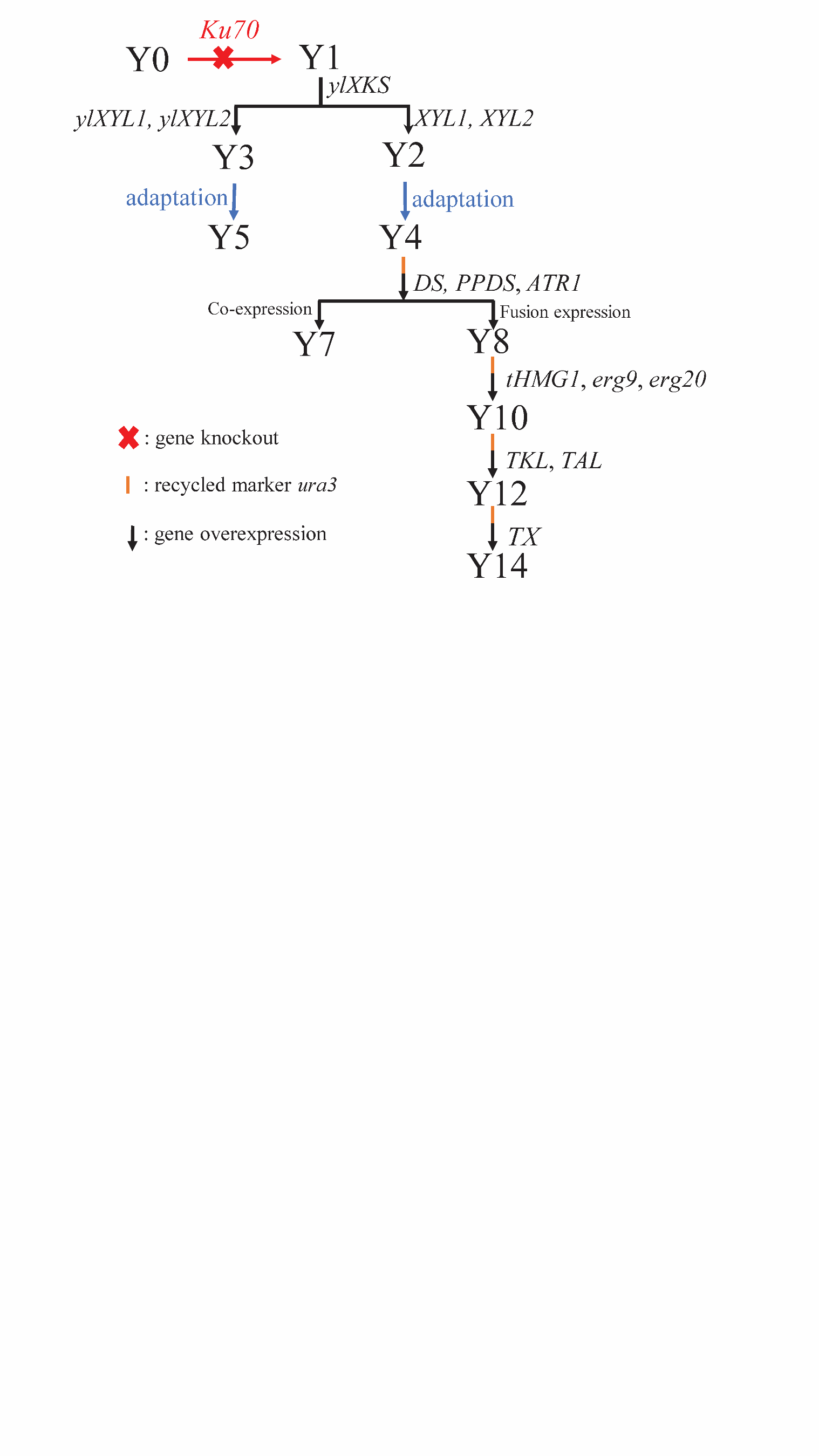 Figure S3. The overall workflow of development of PPD-producing strains.Codon optimized sequences of creATGTCCAACCTGCTGACCGTCCACCAGAACCTGCCCGCCCTGCCCGTCGATGCCACCTCTGACGAGGTCCGAAAGAACCTGATGGACATGTTCCGAGACCGACAGGCCTTCTCCGAGCACACCTGGAAGATGCTGCTGTCCGTCTGCCGATCCTGGGCCGCTTGGTGCAAGCTGAACAACCGAAAGTGGTTCCCCGCCGAGCCCGAGGACGTTCGAGACTACCTGCTGTACCTGCAGGCCCGAGGCCTGGCCGTCAAGACCATCCAGCAGCACCTGGGCCAGCTGAACATGCTGCACCGACGATCCGGCCTCCCCCGACCCTCTGACTCTAACGCCGTCTCCCTCGTCATGCGACGAATTCGAAAGGAGAACGTCGATGCCGGCGAGCGAGCCAAGCAGGCCCTCGCTTTCGAGCGAACCGACTTCGACCAGGTTCGATCCCTGATGGAGAACTCCGACCGATGTCAGGACATCCGAAACCTGGCCTTCCTGGGCATCGCCTACAACACCCTGCTGCGAATCGCCGAGATTGCCCGAATTCGAGTGAAGGACATCTCCCGAACCGACGGTGGCCGAATGCTGATCCACATCGGTCGAACCAAGACCCTCGTGTCCACCGCCGGAGTCGAGAAGGCCCTGTCTCTGGGCGTCACCAAGCTGGTGGAGCGATGGATCTCCGTCTCCGGAGTGGCCGACGACCCCAACAACTACCTGTTCTGCCGAGTCCGAAAGAACGGTGTCGCCGCCCCCTCTGCCACCTCTCAGCTGTCCACCCGAGCCCTGGAGGGCATCTTCGAGGCCACCCACCGACTGATCTACGGCGCCAAGGACGACTCTGGCCAGCGATACCTGGCCTGGTCCGGTCACTCCGCCCGAGTTGGCGCCGCTCGAGACATGGCCCGAGCTGGTGTTTCCATTCCCGAGATCATGCAGGCCGGCGGTTGGACCAACGTCAACATCGTCATGAACTACATCCGAACCCTCGACTCCGAGACCGGTGCCATGGTCCGACTGCTGGAGGACGGTGACTAACodon optimized sequences of XYL1ATGCCCTCTATCAAGCTGAACTCTGGCTACGACATGCCCGCCGTCGGCTTCGGCTGCTGGAAGGTGGACGTGGACACCTGTTCTGAGCAGATCTACCGAGCCATCAAGACCGGCTACCGACTGTTCGACGGCGCCGAGGACTACGCCAACGAGAAGCTGGTCGGAGCCGGCGTGAAGAAGGCCATCGACGAGGGCATCGTGAAGCGAGAGGACCTGTTCCTGACCTCTAAGCTGTGGAACAACTACCACCATCCTGACAACGTCGAGAAGGCCCTGAACCGAACTCTGTCTGACCTCCAGGTGGACTACGTGGACCTGTTTCTCATTCACTTCCCCGTGACCTTCAAGTTCGTGCCCCTGGAAGAGAAGTACCCTCCTGGCTTCTACTGCGGCAAGGGCGACAACTTCGACTACGAGGACGTGCCCATCCTCGAGACTTGGAAGGCCCTCGAGAAGCTCGTGAAGGCCGGCAAGATCCGATCTATCGGCGTGTCTAACTTCCCCGGTGCTCTGCTGCTGGACCTGCTGCGAGGCGCCACCATCAAGCCCTCTGTGCTGCAGGTCGAGCATCACCCCTACTTGCAGCAGCCCCGACTGATCGAGTTCGCTCAGTCCCGAGGAATCGCCGTGACCGCCTACTCTTCGTTCGGACCCCAGTCTTTCGTCGAGCTGAACCAGGGACGAGCCCTGAACACCTCGCCTCTGTTCGAGAACGAGACTATCAAGGCCATTGCCGCCAAGCACGGCAAGTCTCCCGCTCAGGTGCTGCTCCGATGGTCCTCTCAGCGAGGCATTGCCATCATTCCCCGATCTGACACCGTGCCTCGACTGCTCGAGAACAAGGACGTGAACTCTTTCGACCTGGACGAGCAGGACTTCGCCGACATTGCCAAGCTGGACATCAACCTGCGATTCAACGACCCCTGGGACTGGACAAGATCCCCATCTTCGTGTAACodon optimized sequences of XYL2ATGACTGCTAACCCCTCTCTGGTGCTGAACAAGATCGACGACATCTCTTTCGAGACTTACGACGCTCCCGAGATCTCTGAGCCCACCGACGTGCTGGTGCAGGTCAAGAAGACCGGCATCTGCGGCTCTGACATCCACTTCTACGCCCACGGCCGAATCGGCAACTTCGTGCTGACCAAGCCTATGGTGCTGGGCCACGAGTCTGCCGGCACCGTGGTCCAGGTCGGCAAGGGCGTGACCTCTCTGAAGGTGGGCGACAACGTGGCTATCGAGCCCGGCATTCCCTCTCGATTCTCTGACGAGTACAAGTCTGGCCACTACAACCTGTGTCCTCACATGGCCTTCGCCGCTACTCCCAACTCTAAGGAAGGCGAGCCCAACCCTCCTGGCACTCTGTGCAAGTACTTCAAGTCTCCCGAGGACTTCCTGGTGAAGCTGCCCGACCATGTGTCTCTCGAGCTGGGCGCCCTGGTCGAGCCCCTGTCTGTGGGAGTGCACGCCTCTAAGCTGGGCTCTGTGGCCTTCGGAGACTACGTGGCCGTGTTCGGCGCTGGCCCCGTGGGCCTGCTGGCCGCTGCCGTGGCCAAGACCTTCGGCGCCAAGGGCGTCATCGTGGTGGACATCTTCGACAACAAGCTGAAGATGGCCAAGGACATCGGCGCTGCTACCCACACCTTCAACTCCAAGACCGGCGGATCTGAGGAACTGATCAAGGCTTTCGGCGGCAACGTGCCCAACGTGGTGCTCGAGTGCACCGGCGCTGAGCCCTGCATCAAGCTCGGCGTGGACGCTATCGCTCCCGGCGGACGATTCGTGCAGGTCGGAAACGCCGCTGGACCCGTGTCTTTCCCCATCACCGTGTTCGCCATGAAGGAACTGACCCTGTTCGGCTCTTTCCGATACGGCTTCAACGACTACAAGACCGCCGTGGGCATTTTCGACACCAACTACCAGAACGGCCGAGAGAACGCTCCCATCGACTTCGAGCAGCTGATCACCCACCGATACAAGTTCAAGGACGCCATCGAGGCCTACGACCTGGTGCGAGCCGGAAAGGGCGCCGTGAAGTGCCTGATCGACGGCCCCGAGTAANamePrimer sequence (5’-3’)Kup-FGGAATGGATTTCACATCTGGAGAACGAKup-RTCATTCGTCGTGGGGGTATCGKup-LUL-FCGAATCATCTATATCACAGACGACGATACCCCCACGACGAATGAGTTGTAAAACGACGGCCAGTGLUL-R-KdownGTATCTTTGCGACTCAAATCCGCCAGGCATGCGTAGACGAGTGAAGCACGTGATGAATTCGAGCTCKdown-F-LULTTCACTCGTCTACGCATGCCTKdown-RTCACTTCCCATAGTACTTTTTGACCACCheck-FGGAATGGATTTCACATCTGGAGAACGACheck-RGCCTCGTTCAGAATGACACGTATAGAAZetaup-FAGAGAATCGGCGTTACCTCTCTCACAZetaup-R-PexpGGCGCCAAACTCAGTGCTTTGTGCGTACCAGGGZetaup-Pexp-FTGGTACGCACAAAGCACTGAGTTTGGCGCCCGTTTTTTCPexp-R-XYL1TTCAGCTTGATAGAGGGCATTGCTGTAGATATGTCTTGTGTPexp-XYL1-FATATCTACAGCAATGCCCTCTATCAAGCTGAACXYL1-R-XPR2tCAACGTGGGGACAGGTTACACGAAGATGGGGATCTTXYL1-XPR2t-FCCCATCTTCGTGTAACCTGTCCCCACGTTGCCGGTCXPR2t-R-Pgpd1GGACATCCTACTGCGTCGGACACGGGCATCTCACTTXPR2t-Pgpd1-FGATGCCCGTGTCCGACGCAGTAGGATGTCCTGCACGPgpd1-R-XYL2GGGGTTAGCAGTCATTGTTGATGTGTGTTTAATTCAPgpd1-XYL2-FAAACACACATCAACAATGACTGCTAACCCCTCTCTGXYL2-R-Lip2tAGAGTGATAAATAGCTTACTCGGGGCCGTCGATCAGXYL2-Lip2t-FGACGGCCCCGAGTAAGCTATTTATCACTCTTTACAALip2t-R-tef1pCAACCCGGTCTCTTCCACCTGTGTCAATCTTCTCLip2t-tef1p-FAGAAGATTGACACAGGTGGAAGAGACCGGGTTGGCGGCGTAtef1p-R-ylXKSTTTGAATGATTCTTATACTCAGAAGGAAATtef1p-ylXKS-FATTTCCTTCTGAGTATAAGAATCATTCAAAATGTATCTCGGACTGGATCTTylXKS-R-cyc1tAACTAATTACATGATTTATTTCTCCAGGCAGGCGTTylXKS-cyc1t-FTGCCTGGAGAAATAAATCATGTAATTAGTTATGTCAcyc1t -R -Leu2GACGGAATTCGCAAATTAAAGCCTTCGAGCcyc1t-Leu2-FCTTTAATTTGCGAATTCCGTCGTCGCCTGAGLeu2-R-ZetadGAGTGTTACAAAGAATTCATGTCACACAAACCGLeu2-Zetad-FCATGAATTCTTTGTAACACTCGCTCTGGAGAGTTAGTCATZetad-RCTGCAGTCGTAAGACCCAGGTGGTGTGTPexp--R-ylXRGAGCTTGAAGGACATAGAGCTGGGTTAGTTTGTGTAPexp-ylXR-FACAAACTAACCCAGCTCTATGTCCTTCAAGCTCGCCTCCylXR-R-xpr2tTGGGGACAGGTTAGGCGAAAATGGGAAGGTTAGCGTAGACylXR-xpr2t-FCCTTCCCATTTTCGCCTAACCTGTCCCCACGTTGCCGGTCPgpd1-R-ylXDHGAACAAATGACGGGTTAGAAGACATTGTTGATGTGTGTTTAATTCAPgpd1-ylXDH-FAAACACACATCAACAATGTCTTCTAACCCGTCATTTylXDH-R-Lip2tGAGTGATAAATAGCCTACTCCTCCTCGGGACCGTCylXDH-Lip2t-FGGTCCCGAGGAGGAGTAGGCTATTTATCACTCTTTACAArDNAup-FTCGATCCTAAGGGGTGGCATAACTGTCGCrDNAup-R-Ptef1ACGCCGCCAACCCGGTCTCTTGGCTACCTTAAGAGAGTCATPtef1-F-rDNAupATGACTCTCTTAAGGTAGCCAAGAGACCGGGTTGGCGGCGTAPtef1-R-DSGCGACCTTCAGCTTCCACATTTTGAATGATTCTTATACTCADS-F- Ptef1GAGTATAAGAATCATTCAAAATGTGGAAGCTGAAGGTCGCCDS-R-xpr2tACCGGCAACGTGGGGACAGGTTAGATCTTCAGCTGCTGGTGxpr2t -F-DSACCAGCAGCTGAAGATCTAACCTGTCCCCACGTTGCCGGTCxpr2t -R-Pexp1TCACCGAAACGTGTGGGGCTCGAAAAAACGGGCGCCAAACTCTCGGACACGGGCATCTCACTTGC     Pexp1-F-xpr2tTATTTTTATTTTCCATACATACGCAAGTGAGATGCCCGTGTCCGAGAGTTTGGCGCCCGTTTTTTC   Pexp1-R-PPDSAGGGAGAAGAACAGGACCATTGCTGTAGATATGTCTTGTGTPPDS-F-Pexp1CACAAGACATATCTACAGCAATGGTCCTGTTCTTCTCCCTGPPDS-R-mig1tTAAATTATCGACCGGCCAGTGTTAGTTGTGAGGGTGCAGATGmig1t -F-PPDSTCTGCACCCTCACAACTAACACTGGCCGGTCGATAATTTAmig1t -R-Pgpd1TCCACACCCCACAAAAAGACCCGTGCAGGACATCCTACTGCGAAACCCAAAAGGGCCGAAGGPgpd1-F-mig1tTCCATCTCAGAGCCTCGGCCCAGCCTTCGGCCCTTTTGGGTTTCGCAGTAGGATGTCCTGCACPgpd1-R-ATR1GCGTACAGAGCGGAGGTCATTGTTGATGTGTGTTTAATTCAATR1-F-Pgpd1GAATTAAACACACATCAACAATGACCTCCGCTCTGTACGCTATR1-R-lip2tTGTAAAGAGTGATAAATAGCTTACCAGACGTCTCGCAGGTAlip2t -F-ATR1TACCTGCGAGACGTCTGGTAAGCTATTTATCACTCTTTACAAlip2t-R-LULACTGGCCGTCGTTTTACAACTCCACCTGTGTCAATCTTCTClip2t-LUL-FATTGACACAGGTGGAGTTGTAAAACGACGGCCAGTGLUL-R-rDNAdownTAATTAGATGACGAGGCATTGCACGTGATGAATTCGAGCTCLUL-rDNAdown-FCTCGAATTCATCACGTGCAATGCCTCGTCATCTAATTAGrDNAdown-RCTTCGGTATGATAGGAAGAGCCGACATCG   Ptef1-R-DSGCGACCTTCAGCTTCCACATTTTGAATGATTCTTATACTCADS-F- Ptef1GAGTATAAGAATCATTCAAAATGTGGAAGCTGAAGGTCGCCDS-R-xpr2tACCGGCAACGTGGGGACAGGTTAGATCTTCAGCTGCTGGTGxpr2t -F-DSACCAGCAGCTGAAGATCTAACCTGTCCCCACGTTGCCGGTCxpr2t -R-Pexp1TCACCGAAACGTGTGGGGCTCGAAAAAACGGGCGCCAAACTCTCGGACACGGGCATCTCACTTGC     Pexp1-F-xpr2tTATTTTTATTTTCCATACATACGCAAGTGAGATGCCCGTGTCCGAGAGTTTGGCGCCCGTTTTTTC   Pexp1-R-PPDSAGGGAGAAGAACAGGACCATTGCTGTAGATATGTCTTGTGTPPDS-F- Pexp1CACAAGACATATCTACAGCAATGGTCCTGTTCTTCTCCCTGPPDS-linker-RGTCTTCTTCCAACCGGAGGAGGTGGAACCGTTGTGAGGGTGCAGATGGATATR1-R-lip2tTGTAAAGAGTGATAAATAGCTTACCAGACGTCTCGCAGGTAlip2t -F-ATR1TACCTGCGAGACGTCTGGTAAGCTATTTATCACTCTTTACAAPOX1A-FTGAGTATAATCCGTCTCCGTTCCCACTPOX1A-R-PfbainTACTGCGTACACTGTTATCGGTGAATGTGTTGGTTGTCATTGTPOX1A-Pfbain-FAACCAACACATTCACCGATAACAGTGTACGCAGTACTATAGAGGAAPfbain-R-tHMG1AATGACGATAGGCATAGAGCTGGGTTAGTTTGTGTAGAGAGTPfbain-tHMG1-FACTCTCTACACAAACTAACCCAGCTCTATGCCTATCGTCATTGAGAAGtHMG1-R-xpr2tAACGTGGGGACAGGCTATGACCGTATGCAAATATTCGAACCtHMG1-xpr2t-FTTCGAATATTTGCATACGGTCATAGCCTGTCCCCACGTTGCCGGTCxpr2t-R-Pexp1TTCCATCTCCAAGCACTCGGACACGGGCATCTCACTTGCGTATxpr2t- Pexp1-FTGAGATGCCCGTGTCCGAGTGCTTGGAGATGGAAGCCGGTAGAACPexp1-R-erg9CAAGAGCAGTTCGATGAGTTTTCCCATTGTTGATGTGTGTTTAATTCAAGPexp1-erg9-FTTGAATTAAACACACATCAACAATGGGAAAACTCATCGAACTGCTerg9-R-lip2tGTAAGCGTGACATAACTAATTACATGATCTAATCTCTCAGAGGAAACATCTerg9-lip2t-FAAGATGTTTCCTCTGAGAGATTAGATCATGTAATTAGTTATGTCACGlip2t-R-Pgpd1TCTCCAATAATTATAATTAGTTGCCGGTCAGCTGGGTTCTTCTLip2t- Pgpd1-FCAAATTAAAGCCTTAACACATTCTATGCCTATCGGTTAPgpd1-R-erg20AATTTCGCCTTGGACATTGTTGATGTGTGTTTAATTCAAGPgpd1-erg20-FTTCTTGAATTAAACACACATCAACAATGTCCAAGGCGAAATTCGAAAGerg20-R-cyc1tACATAACTAATTACATGATCTACTTCTGTCGCTTGTAAATCTerg20-cyc1t-FCAAGATTTACAAGCGACAGTAATTAAGATCATGTAATTAGTTATGTCACGCTTAcyc1t-R-LULGTTTTACAACGCAAATTAAAGCCTTCGAGCGTCCCAAcyc1t-LUL-FGTTTTACAACGCAAATTAAAGCCTTCGAGCGTCCCAALUL-R-POX1BAATGTATCTCATAATTACTAACAGCACGTGATGAATTCGAGCTCGGTACCLUL-POX1B-FCTCGAATTCATCACGTGCTGTTAGTAATTATGAGATACATTCTTTPOX1B-RATTGTTGACCTGGCTCGTTTTGTGCCTCTGPOX2A-FACGTGCAACCAAATGTCACTGTPOX2A-R-Pexp1GTTTTGGTACACGAGATAGAAGGGGGTTTTPOX2A-Pexp1-FCCTTCTATCTCGTGTACCAAAACCCCGTTTTTTCGAGCCCCACACGTPexp1-R-TKLAAAATTGGGGAGCCATTGCTGTAGATATGTCTTGTGTGTAAGGPexp1-TKL-FCACAAGACATATCTACAGCAATGGCTCCCCAATTTTCAAAGACTGACTKL-R-mig1tTTATCGACCGGCCAGTGTTAGACACCGTGGCCGGGTCGGGTTKL-mig1t-FCCGACCCGGCCACGGTGTCTAACACTGGCCGGTCGATAATTTAACGmig1t-R-Ptef1CGCCAACCCGGTCTCTGAAACCCAAAAGGGCCGAAGmig1t- Ptef1-FGCCCAGCCTTCGGCCCTTTTGGGTTTCAGAGACCGGGTTGGCGGCGTAPtef1-R-TALGTTCAAGAGAGTTGGAAGACATTTTGAATGATTCTTATACTCAGAAGGAPtef1-TAL-FCTGAGTATAAGAATCATTCAAAATGTCTTCCAACTCTCTTGAACAGCTTTAL-R-lip2tCTAAGCGGAGAGCTTGGTCTCAATGAGCTTTAL-lip2t-FGAGACCAAGCTCTCCGCTTAGGCTATTTATCACTCTTTACAACTTCTAClip2t-RGCACTGGCCGTCGTTTTACAACTCCACCTGTGTCAATCTTCTCAAGCTGlip2t-LUL-FCTTGAGAAGATTGACACAGGTGGAGTTGTAAAACGACGGCCAGTGCLUL-RAATATATCCTTCAATCCATGCACGTGATGAATTCGAGCTCGGTACCLUL-POX2B-FGAGCTCGAATTCATCACGTGCATGGATTGAAGGATATATTGTTACTAAPOX2B-RGGTAGCCGACATATACTGTAAGCATCTGCGCCTTGPOX3A-FCGGTAAAAATAGACCAATCAGAAPOX3A-R-PfbaTGTGTGTATCGTAGAGGTAGTGAPOX3A-Pfba1-FGTCACTACCTCTACGATACACACAAACAGTGTACGCAGTACTATAGAPfba1-R-TXTGTGTGATGTGTAGTTTAGATTTCGAATCTGTGGGGAAAGPfba1-TX-FCGAAATCTAAACTACACATCACACAATGTCGCACCGGCCCTGGGATTGTX-R-cyc1tTCACCTATCAGCATTTTCACCCATTTCCAGAGTCTCGGTGTX-cyc1t-FGAAAATGCTGATAGGTGAATCATGTAATTAGTTATGTCACGLUL-POX3B-FCTCGAATTCATCACGTGCTAGATGGAGCGTGTGTTCTGAGTPOX3B-RGCTCATTTTCGGTCTCCAAACTGNamePrimer sequence (5’-3’)XYL1-FGGTGCTGCTCCGATGGTCXYL1-RGGTCGTTGAATCGCAGGTTXYL2-FGCGGCTCTGACATCCACTTXYL2-RTGGGCTCGCCTTCCTTAGylXKS-FCAGTATCAAAATGAGACTCCAACGylXKS-RTTCTTGTATTTGACCTCTTCTTCGerg5-FCCAACAGAGCCCTCAGCATerg5-RGCGGCAGTCACCAGGTAGTA